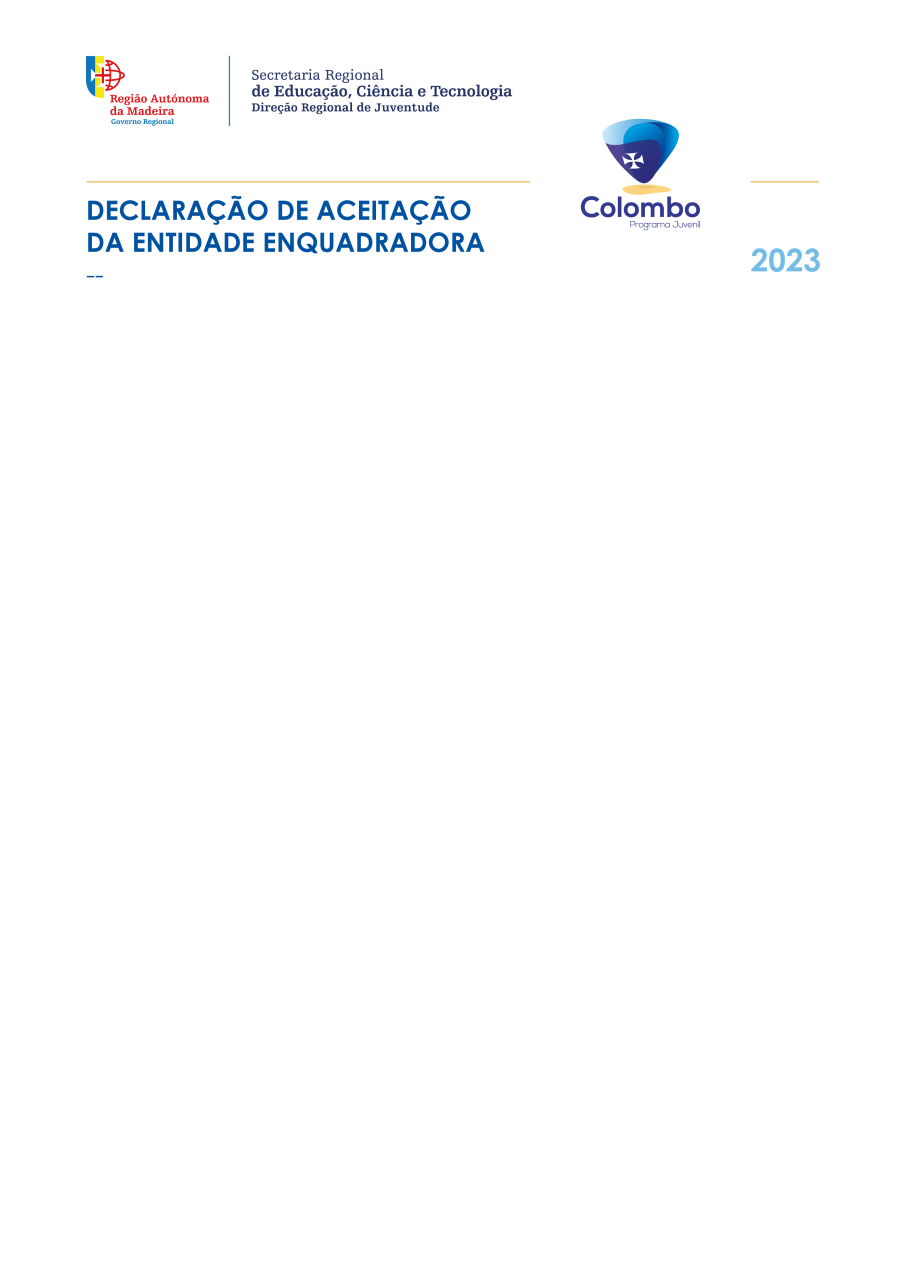 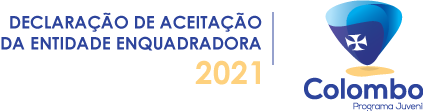 I. ENTIDADE	Denominação social NIPC      Sede Código-Postal      -      Concelho Telefone Email Área de atividade Tipo de Entidade:Representada por Cargo II. DADOS DO(A) JOVEMNome Completo NIF      Telefone Habilitações Literárias III. DESCRIÇÃO DA ATIVIDADEPeríodo de atividade: Funções a desempenhar Local Horário      H      às      H       /       H      às      H     Nota: A atividade a prestar pelo jovem deve decorrer preferencialmente durante os dias úteis e em horário diurno, não podendo exceder as 6 horas diárias, nem as 30 horas semanais.O período de ocupação deve ser repartido por dois períodos de três horas devendo haver um intervalo de, pelo menos, uma hora para a refeição.A atividade pode ser realizada no regime de jornada contínua, não podendo ser superior a 5 horas diárias, com um período de descanso de 30 minutos, nem ultrapassar o limite das 25 horas semanais.IV. RESPONSÁVEL PELA ORIENTAÇÃO DURANTE O PROGRAMANome Telefone  	Telemóvel Email Funções que desempenha na Entidade Enquadradora V. TERMO DE ACEITAÇÃO DO CANDIDATOA entidade , representada por , declara para os devidos efeitos aceitar o candidato supra identificado para realizar o programa Colombo, promovido pela Direção Regional de Juventude (DRJ). Declara ainda:Ter conhecimento do regulamento do programa, obrigando-se a cumprir o mesmo;Estar regularmente constituída;Não se encontrar em situação de incumprimento perante a DRJ;Ter a situação regularizada perante a Autoridade Tributária e a Segurança Social.Dar conhecimento expresso do teor do “AVISO DE PROTEÇÃO DE DADOS”, constante na presente declaração, aos titulares no momento da recolha dos dados.Mais se compromete a remeter as respetivas declarações ou comprovativos de autorização de consulta, até 14 de maio de 2023, para o email juventude@madeira.gov.pt. A entidade pode optar por enviar as referidas declarações para o(a) candidato(a), o(a) qual efetua o upload das mesmas na plataforma.Assinale a modalidade escolhida:Empresas privadas e Entidades privadas sem fins lucrativos: Entrega de comprovativo de autorização de consulta à DRJ (NIF 671 000 497 - NISS 20007686781) ou Entrega das respetivas certidõesEntidades públicas: Autorização de consulta à DRJ (NIF 671 000 497 - NISS 20007686781) ou Entrega das respetivas certidõesAs entidades que se proponham receber mais do que um jovem, apenas têm que disponibilizar as certidões, uma única vez. Caso esta situação seja aplicável à sua entidade, indique se já procedeu à entrega/autorização de consulta: Sim NãoVI. AVISO PROTEÇÃO DE DADOSEste aviso é publicado nos termos do Regulamento Geral sobre a Proteção de Dados (RGPD) e legislação acessória, sendo os dados pessoais solicitados necessários para a plena participação no programa.Responsável pelo tratamento: Direção Regional de Juventude | 291 203 830 | Rua dos Netos, n.º 46 9000-084 Funchal | drj@madeira.gov.pt Finalidade: Candidatura, validação e participação no Programa Colombo nomeadamente para a gestão do programa, ativação de seguros de acidentes pessoais, pagamento de compensações, registo de assiduidade e emissão de certificados. Fundamentos: Base contratual e diligências pré-contratuais (cfr. alínea b) do n.º 1 do artigo 6.º do RGPD).Categorias de destinatários dos dados: Entidades públicas com competências no processamento do pagamento das compensações, entidades indispensáveis para a realização do programa (entidades de acolhimento) e para a emissão de apólices de seguros de acidentes pessoais.Prazo de conservação dos dados: 10 anos ou quando a finalidade se esgotar.Direitos dos titulares: Acesso, retificação, apagamento, limitação do tratamento e portabilidade dos dados que lhe digam respeito, bem como reclamação junto da Comissão Nacional de Proteção de Dados (CNPD).Encarregado de Proteção de Dados: Gabinete para a Conformidade Digital e Proteção de Dados - GCPD| 291 145 175 |Palácio do Governo Regional Avenida Zarco 9004-527 Funchal | gcpd.geral@madeira.gov.ptPorto Santo,        de       de 2023_____________________________________________(Assinatura do Representante da Entidade e carimbo)